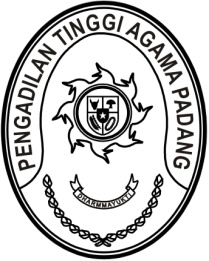 Nomor     	:	W3-A/       /KP.06/10/2022	Oktober 2022 Lampiran	:	1 (satu) berkasPerihal	:	Pertimbangan Teknis		Penetapan Pensiun Pegawai Negeri Sipil		a.n. Harmen, S.Ag.Kepada Yth.Kepala Biro KepegawaianMahkamah Agung RIAssalamu’alaikum, Wr. Wb.Berdasarkan surat Sekretaris Mahkamah Agung RI Nomor 678/SEK/KP.05.2/07/2018 tanggal 
20 Juli 2018 perihal Pemberitahuan, terlampir kami sampaikan Foto dan Pertimbangan Teknis Pensiun Pegawai Negeri Sipil dari lingkungan Pengadilan Tinggi Agama Padang, dengan harapan dapat diterbitkan Keputusan Pemberhentian dan Pemberitahuan Pensiun PNS atas nama sebagaimana terlampir.Demikian disampaikan, atas perkenannya diucapkan terima kasih.Wassalam,Ketua,Dr. Drs. H Pelmizar, M.H.I.Tembusan :Ketua Pengadilan Agama Payakumbuh.LAMPIRAN I SURAT KETUA PENGADILAN TINGGI AGAMA PADANGNOMOR : W3-A/         /KP.06/10/2022TANGGAL :     OKTOBER 2022DAFTAR NAMAPERTEK PENSIUN PEGAWAI NEGERI SIPILLINGKUNGAN PENGADILAN TINGGI AGAMA PADANGKetuaDr. Drs. H Pelmizar, M.H.I.NONAMA/NIPJABATANUNIT KERJANOMOR/TANGGAL PERTEK1Harmen, S.Ag.196308251992021001Panitera PenggantiPengadilan Agama PayakumbuhPH-1300100007114 September 2022